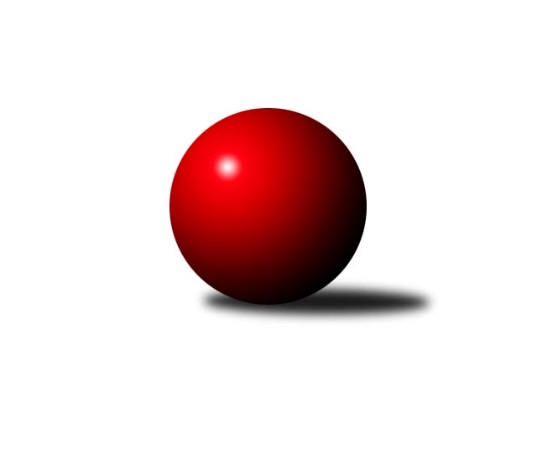 Č.5Ročník 2017/2018	10.6.2024 Východočeská divize 2017/2018Statistika 5. kolaTabulka družstev:		družstvo	záp	výh	rem	proh	skore	sety	průměr	body	plné	dorážka	chyby	1.	SKK České Meziříčí	5	4	0	1	52 : 28 	(36.0 : 24.0)	2631	8	1785	846	24.4	2.	TJ Tesla Pardubice	5	3	2	0	49 : 31 	(31.0 : 29.0)	2623	8	1808	815	28.4	3.	SKK Třebechovice p. O.	5	4	0	1	48 : 32 	(34.0 : 26.0)	2625	8	1779	846	24.8	4.	KK Dobruška	5	3	1	1	47 : 33 	(35.5 : 24.5)	2673	7	1821	852	30.4	5.	TJ Dvůr Králové n. L.	5	3	0	2	46 : 34 	(35.0 : 25.0)	2625	6	1797	827	36.6	6.	KK Vysoké Mýto	5	3	0	2	46 : 34 	(36.0 : 24.0)	2553	6	1745	808	27.2	7.	KK Zálabák Smiřice	5	3	0	2	38 : 42 	(31.0 : 29.0)	2702	6	1842	859	31.2	8.	TJ Start Rychnov n. Kn. B	5	2	0	3	40 : 40 	(30.0 : 30.0)	2576	4	1779	797	34	9.	TJ Jiskra Hylváty	5	1	2	2	36 : 44 	(29.5 : 30.5)	2599	4	1778	821	35.6	10.	TJ Červený Kostelec B	5	2	0	3	34 : 46 	(27.0 : 33.0)	2597	4	1767	830	29.2	11.	TJ Nová Paka	5	2	0	3	34 : 46 	(24.5 : 35.5)	2408	4	1707	701	43.8	12.	SKK Vrchlabí B	5	1	1	3	36 : 44 	(22.0 : 38.0)	2572	3	1776	795	38.4	13.	TJ Lokomotiva Trutnov B	5	1	0	4	32 : 48 	(25.0 : 35.0)	2562	2	1785	776	42.2	14.	TJ Sokol Rybník	5	0	0	5	22 : 58 	(23.5 : 36.5)	2560	0	1760	800	35Tabulka doma:		družstvo	záp	výh	rem	proh	skore	sety	průměr	body	maximum	minimum	1.	KK Dobruška	3	3	0	0	34 : 14 	(22.0 : 14.0)	2770	6	2787	2757	2.	TJ Tesla Pardubice	3	2	1	0	29 : 19 	(17.0 : 19.0)	2604	5	2623	2595	3.	KK Vysoké Mýto	2	2	0	0	28 : 4 	(22.0 : 2.0)	2742	4	2767	2716	4.	SKK České Meziříčí	2	2	0	0	26 : 6 	(17.0 : 7.0)	2653	4	2698	2608	5.	SKK Třebechovice p. O.	2	2	0	0	22 : 10 	(16.5 : 7.5)	2644	4	2674	2614	6.	KK Zálabák Smiřice	3	2	0	1	28 : 20 	(21.0 : 15.0)	2751	4	2832	2701	7.	TJ Červený Kostelec B	3	2	0	1	28 : 20 	(19.0 : 17.0)	2610	4	2681	2553	8.	TJ Nová Paka	3	2	0	1	28 : 20 	(20.5 : 15.5)	2457	4	2478	2439	9.	SKK Vrchlabí B	3	1	1	1	24 : 24 	(13.0 : 23.0)	2577	3	2602	2556	10.	TJ Start Rychnov n. Kn. B	2	1	0	1	22 : 10 	(17.0 : 7.0)	2826	2	2834	2818	11.	TJ Lokomotiva Trutnov B	2	1	0	1	20 : 12 	(14.0 : 10.0)	2583	2	2593	2573	12.	TJ Dvůr Králové n. L.	3	1	0	2	24 : 24 	(20.0 : 16.0)	2606	2	2657	2549	13.	TJ Jiskra Hylváty	2	0	1	1	14 : 18 	(11.5 : 12.5)	2629	1	2711	2547	14.	TJ Sokol Rybník	2	0	0	2	8 : 24 	(8.5 : 15.5)	2465	0	2477	2452Tabulka venku:		družstvo	záp	výh	rem	proh	skore	sety	průměr	body	maximum	minimum	1.	TJ Dvůr Králové n. L.	2	2	0	0	22 : 10 	(15.0 : 9.0)	2634	4	2647	2621	2.	SKK České Meziříčí	3	2	0	1	26 : 22 	(19.0 : 17.0)	2624	4	2743	2497	3.	SKK Třebechovice p. O.	3	2	0	1	26 : 22 	(17.5 : 18.5)	2619	4	2756	2501	4.	TJ Tesla Pardubice	2	1	1	0	20 : 12 	(14.0 : 10.0)	2633	3	2688	2577	5.	TJ Jiskra Hylváty	3	1	1	1	22 : 26 	(18.0 : 18.0)	2589	3	2617	2568	6.	KK Zálabák Smiřice	2	1	0	1	10 : 22 	(10.0 : 14.0)	2678	2	2840	2515	7.	TJ Start Rychnov n. Kn. B	3	1	0	2	18 : 30 	(13.0 : 23.0)	2493	2	2680	2311	8.	KK Vysoké Mýto	3	1	0	2	18 : 30 	(14.0 : 22.0)	2490	2	2567	2407	9.	KK Dobruška	2	0	1	1	13 : 19 	(13.5 : 10.5)	2625	1	2697	2553	10.	SKK Vrchlabí B	2	0	0	2	12 : 20 	(9.0 : 15.0)	2569	0	2590	2548	11.	TJ Sokol Rybník	3	0	0	3	14 : 34 	(15.0 : 21.0)	2592	0	2666	2552	12.	TJ Červený Kostelec B	2	0	0	2	6 : 26 	(8.0 : 16.0)	2590	0	2619	2561	13.	TJ Nová Paka	2	0	0	2	6 : 26 	(4.0 : 20.0)	2384	0	2416	2351	14.	TJ Lokomotiva Trutnov B	3	0	0	3	12 : 36 	(11.0 : 25.0)	2554	0	2590	2501Tabulka podzimní části:		družstvo	záp	výh	rem	proh	skore	sety	průměr	body	doma	venku	1.	SKK České Meziříčí	5	4	0	1	52 : 28 	(36.0 : 24.0)	2631	8 	2 	0 	0 	2 	0 	1	2.	TJ Tesla Pardubice	5	3	2	0	49 : 31 	(31.0 : 29.0)	2623	8 	2 	1 	0 	1 	1 	0	3.	SKK Třebechovice p. O.	5	4	0	1	48 : 32 	(34.0 : 26.0)	2625	8 	2 	0 	0 	2 	0 	1	4.	KK Dobruška	5	3	1	1	47 : 33 	(35.5 : 24.5)	2673	7 	3 	0 	0 	0 	1 	1	5.	TJ Dvůr Králové n. L.	5	3	0	2	46 : 34 	(35.0 : 25.0)	2625	6 	1 	0 	2 	2 	0 	0	6.	KK Vysoké Mýto	5	3	0	2	46 : 34 	(36.0 : 24.0)	2553	6 	2 	0 	0 	1 	0 	2	7.	KK Zálabák Smiřice	5	3	0	2	38 : 42 	(31.0 : 29.0)	2702	6 	2 	0 	1 	1 	0 	1	8.	TJ Start Rychnov n. Kn. B	5	2	0	3	40 : 40 	(30.0 : 30.0)	2576	4 	1 	0 	1 	1 	0 	2	9.	TJ Jiskra Hylváty	5	1	2	2	36 : 44 	(29.5 : 30.5)	2599	4 	0 	1 	1 	1 	1 	1	10.	TJ Červený Kostelec B	5	2	0	3	34 : 46 	(27.0 : 33.0)	2597	4 	2 	0 	1 	0 	0 	2	11.	TJ Nová Paka	5	2	0	3	34 : 46 	(24.5 : 35.5)	2408	4 	2 	0 	1 	0 	0 	2	12.	SKK Vrchlabí B	5	1	1	3	36 : 44 	(22.0 : 38.0)	2572	3 	1 	1 	1 	0 	0 	2	13.	TJ Lokomotiva Trutnov B	5	1	0	4	32 : 48 	(25.0 : 35.0)	2562	2 	1 	0 	1 	0 	0 	3	14.	TJ Sokol Rybník	5	0	0	5	22 : 58 	(23.5 : 36.5)	2560	0 	0 	0 	2 	0 	0 	3Tabulka jarní části:		družstvo	záp	výh	rem	proh	skore	sety	průměr	body	doma	venku	1.	SKK Třebechovice p. O.	0	0	0	0	0 : 0 	(0.0 : 0.0)	0	0 	0 	0 	0 	0 	0 	0 	2.	KK Vysoké Mýto	0	0	0	0	0 : 0 	(0.0 : 0.0)	0	0 	0 	0 	0 	0 	0 	0 	3.	TJ Start Rychnov n. Kn. B	0	0	0	0	0 : 0 	(0.0 : 0.0)	0	0 	0 	0 	0 	0 	0 	0 	4.	TJ Lokomotiva Trutnov B	0	0	0	0	0 : 0 	(0.0 : 0.0)	0	0 	0 	0 	0 	0 	0 	0 	5.	TJ Jiskra Hylváty	0	0	0	0	0 : 0 	(0.0 : 0.0)	0	0 	0 	0 	0 	0 	0 	0 	6.	SKK České Meziříčí	0	0	0	0	0 : 0 	(0.0 : 0.0)	0	0 	0 	0 	0 	0 	0 	0 	7.	TJ Nová Paka	0	0	0	0	0 : 0 	(0.0 : 0.0)	0	0 	0 	0 	0 	0 	0 	0 	8.	KK Zálabák Smiřice	0	0	0	0	0 : 0 	(0.0 : 0.0)	0	0 	0 	0 	0 	0 	0 	0 	9.	TJ Tesla Pardubice	0	0	0	0	0 : 0 	(0.0 : 0.0)	0	0 	0 	0 	0 	0 	0 	0 	10.	TJ Červený Kostelec B	0	0	0	0	0 : 0 	(0.0 : 0.0)	0	0 	0 	0 	0 	0 	0 	0 	11.	KK Dobruška	0	0	0	0	0 : 0 	(0.0 : 0.0)	0	0 	0 	0 	0 	0 	0 	0 	12.	SKK Vrchlabí B	0	0	0	0	0 : 0 	(0.0 : 0.0)	0	0 	0 	0 	0 	0 	0 	0 	13.	TJ Dvůr Králové n. L.	0	0	0	0	0 : 0 	(0.0 : 0.0)	0	0 	0 	0 	0 	0 	0 	0 	14.	TJ Sokol Rybník	0	0	0	0	0 : 0 	(0.0 : 0.0)	0	0 	0 	0 	0 	0 	0 	0 Zisk bodů pro družstvo:		jméno hráče	družstvo	body	zápasy	v %	dílčí body	sety	v %	1.	Michal Talacko 	TJ Tesla Pardubice  	10	/	5	(100%)		/		(%)	2.	Ladislav Lorenc 	SKK České Meziříčí  	10	/	5	(100%)		/		(%)	3.	Tomáš Kyndl 	KK Vysoké Mýto  	8	/	5	(80%)		/		(%)	4.	Jaroslav Stráník 	KK Vysoké Mýto  	8	/	5	(80%)		/		(%)	5.	Jiří Kout 	TJ Nová Paka  	8	/	5	(80%)		/		(%)	6.	Jiří Slavík 	KK Dobruška  	8	/	5	(80%)		/		(%)	7.	Daniel Stráník 	KK Vysoké Mýto  	8	/	5	(80%)		/		(%)	8.	Petr Janeček 	TJ Dvůr Králové n. L.  	8	/	5	(80%)		/		(%)	9.	Jiří Pácha 	TJ Start Rychnov n. Kn. B 	8	/	5	(80%)		/		(%)	10.	Oldřich Motyčka 	SKK Třebechovice p. O. 	8	/	5	(80%)		/		(%)	11.	Martin Prošvic 	SKK České Meziříčí  	8	/	5	(80%)		/		(%)	12.	Zdeněk Babka 	TJ Lokomotiva Trutnov B 	8	/	5	(80%)		/		(%)	13.	Lukáš Blažej 	TJ Dvůr Králové n. L.  	8	/	5	(80%)		/		(%)	14.	Petr Čermák 	SKK Vrchlabí B 	8	/	5	(80%)		/		(%)	15.	Jakub Stejskal 	TJ Jiskra Hylváty 	6	/	3	(100%)		/		(%)	16.	Jiří Horáček 	SKK Vrchlabí B 	6	/	3	(100%)		/		(%)	17.	David Štěpán 	SKK České Meziříčí  	6	/	4	(75%)		/		(%)	18.	Luděk Moravec 	SKK Třebechovice p. O. 	6	/	4	(75%)		/		(%)	19.	Matěj Stančík 	TJ Start Rychnov n. Kn. B 	6	/	4	(75%)		/		(%)	20.	Luděk Horák 	TJ Dvůr Králové n. L.  	6	/	4	(75%)		/		(%)	21.	Michal Janeček 	KK Zálabák Smiřice  	6	/	4	(75%)		/		(%)	22.	Jiří Mochan 	KK Zálabák Smiřice  	6	/	5	(60%)		/		(%)	23.	Josef Kupka 	KK Dobruška  	6	/	5	(60%)		/		(%)	24.	Roman Václavek 	KK Dobruška  	6	/	5	(60%)		/		(%)	25.	Michal Balcar 	KK Dobruška  	6	/	5	(60%)		/		(%)	26.	Martin Kamenický 	KK Zálabák Smiřice  	6	/	5	(60%)		/		(%)	27.	Milan Vaněk 	TJ Tesla Pardubice  	6	/	5	(60%)		/		(%)	28.	Michal Vlček 	TJ Červený Kostelec B 	6	/	5	(60%)		/		(%)	29.	Tomáš Herrman 	TJ Sokol Rybník 	6	/	5	(60%)		/		(%)	30.	Petr Gálus 	TJ Start Rychnov n. Kn. B 	6	/	5	(60%)		/		(%)	31.	Jiří Bajer 	TJ Nová Paka  	6	/	5	(60%)		/		(%)	32.	Jiří Bek 	SKK Třebechovice p. O. 	6	/	5	(60%)		/		(%)	33.	Martin Děkan 	KK Dobruška  	5	/	5	(50%)		/		(%)	34.	Václav Kašpar 	KK Vysoké Mýto  	4	/	2	(100%)		/		(%)	35.	Zdeněk Kaplan 	TJ Jiskra Hylváty 	4	/	2	(100%)		/		(%)	36.	Milan Januška 	TJ Jiskra Hylváty 	4	/	2	(100%)		/		(%)	37.	Roman Sýs 	SKK Vrchlabí B 	4	/	3	(67%)		/		(%)	38.	Jaroslav Jusko 	TJ Lokomotiva Trutnov B 	4	/	3	(67%)		/		(%)	39.	Jaroslav Jeníček 	TJ Lokomotiva Trutnov B 	4	/	3	(67%)		/		(%)	40.	Oldřich Krsek 	TJ Start Rychnov n. Kn. B 	4	/	3	(67%)		/		(%)	41.	Ladislav Zívr 	TJ Dvůr Králové n. L.  	4	/	4	(50%)		/		(%)	42.	Jiří Červinka 	TJ Dvůr Králové n. L.  	4	/	4	(50%)		/		(%)	43.	Kamil Vošvrda 	SKK České Meziříčí  	4	/	4	(50%)		/		(%)	44.	Jakub Wenzel 	TJ Červený Kostelec B 	4	/	4	(50%)		/		(%)	45.	Petr Bartoš 	KK Vysoké Mýto  	4	/	4	(50%)		/		(%)	46.	Milan Ringel 	SKK Vrchlabí B 	4	/	4	(50%)		/		(%)	47.	Petr Linhart 	TJ Červený Kostelec B 	4	/	5	(40%)		/		(%)	48.	Miroslav Cupal 	SKK Třebechovice p. O. 	4	/	5	(40%)		/		(%)	49.	Bedřich Šiška 	TJ Tesla Pardubice  	4	/	5	(40%)		/		(%)	50.	František Adamů st.	TJ Červený Kostelec B 	4	/	5	(40%)		/		(%)	51.	David Hanzlíček 	KK Zálabák Smiřice  	4	/	5	(40%)		/		(%)	52.	Jan Králíček 	KK Dobruška  	4	/	5	(40%)		/		(%)	53.	Milan Vošvrda 	SKK České Meziříčí  	4	/	5	(40%)		/		(%)	54.	Lukáš Műller 	TJ Sokol Rybník 	4	/	5	(40%)		/		(%)	55.	Jindřich Kašpar 	TJ Červený Kostelec B 	4	/	5	(40%)		/		(%)	56.	Jiří Kmoníček 	TJ Sokol Rybník 	4	/	5	(40%)		/		(%)	57.	Tomáš Skala 	TJ Jiskra Hylváty 	4	/	5	(40%)		/		(%)	58.	Ondřej Číž 	TJ Sokol Rybník 	4	/	5	(40%)		/		(%)	59.	Jakub Seniura 	TJ Start Rychnov n. Kn. B 	4	/	5	(40%)		/		(%)	60.	Dobroslav Lánský 	TJ Nová Paka  	4	/	5	(40%)		/		(%)	61.	Martin Ivan 	KK Zálabák Smiřice  	4	/	5	(40%)		/		(%)	62.	Vít Veselý 	TJ Tesla Pardubice  	3	/	4	(38%)		/		(%)	63.	Ladislav Jedlička 	TJ Jiskra Hylváty 	2	/	1	(100%)		/		(%)	64.	Ladislav Urbánek 	TJ Start Rychnov n. Kn. B 	2	/	1	(100%)		/		(%)	65.	Lukáš Trýzna 	SKK Vrchlabí B 	2	/	1	(100%)		/		(%)	66.	Kateřina Šmídová 	TJ Dvůr Králové n. L.  	2	/	1	(100%)		/		(%)	67.	Eva Kammelová 	TJ Lokomotiva Trutnov B 	2	/	1	(100%)		/		(%)	68.	David Chaloupka 	TJ Lokomotiva Trutnov B 	2	/	1	(100%)		/		(%)	69.	Miroslav Mejznar 	SKK Vrchlabí B 	2	/	1	(100%)		/		(%)	70.	Erik Folta 	TJ Nová Paka  	2	/	2	(50%)		/		(%)	71.	Miloš Veigl 	TJ Lokomotiva Trutnov B 	2	/	2	(50%)		/		(%)	72.	Jindřich Brouček 	SKK České Meziříčí  	2	/	2	(50%)		/		(%)	73.	Václav Šmída 	TJ Start Rychnov n. Kn. B 	2	/	2	(50%)		/		(%)	74.	Josef Dvořák 	SKK Třebechovice p. O. 	2	/	2	(50%)		/		(%)	75.	Ondřej Votoček 	SKK Vrchlabí B 	2	/	2	(50%)		/		(%)	76.	Tomáš Pražák 	TJ Jiskra Hylváty 	2	/	3	(33%)		/		(%)	77.	Michal Šic 	TJ Tesla Pardubice  	2	/	3	(33%)		/		(%)	78.	Karel Kratochvíl 	TJ Lokomotiva Trutnov B 	2	/	3	(33%)		/		(%)	79.	Jaromír Erlebach 	TJ Nová Paka  	2	/	3	(33%)		/		(%)	80.	Karel Řehák 	TJ Jiskra Hylváty 	2	/	3	(33%)		/		(%)	81.	Milan Vencl 	TJ Jiskra Hylváty 	2	/	3	(33%)		/		(%)	82.	Martin Hubáček 	TJ Tesla Pardubice  	2	/	3	(33%)		/		(%)	83.	Jan Horáček 	SKK Vrchlabí B 	2	/	3	(33%)		/		(%)	84.	Jan Brouček 	SKK České Meziříčí  	2	/	4	(25%)		/		(%)	85.	Jiří Zvejška 	KK Vysoké Mýto  	2	/	4	(25%)		/		(%)	86.	Robert Petera 	SKK Třebechovice p. O. 	2	/	4	(25%)		/		(%)	87.	Zdeněk ml. Mařák 	SKK Třebechovice p. O. 	2	/	4	(25%)		/		(%)	88.	Marcel Novotný 	TJ Sokol Rybník 	2	/	4	(25%)		/		(%)	89.	Josef Prokopec 	TJ Lokomotiva Trutnov B 	2	/	4	(25%)		/		(%)	90.	Pavel Müller 	SKK Vrchlabí B 	2	/	4	(25%)		/		(%)	91.	Jan Vencl 	TJ Jiskra Hylváty 	2	/	5	(20%)		/		(%)	92.	Ladislav Zemánek 	TJ Tesla Pardubice  	2	/	5	(20%)		/		(%)	93.	Tomáš Műller 	TJ Sokol Rybník 	2	/	5	(20%)		/		(%)	94.	Bohuslav Bajer 	TJ Nová Paka  	2	/	5	(20%)		/		(%)	95.	Monika Horová 	TJ Dvůr Králové n. L.  	2	/	5	(20%)		/		(%)	96.	Martin Štryncl 	TJ Nová Paka  	2	/	5	(20%)		/		(%)	97.	Tomáš Kincl 	TJ Červený Kostelec B 	2	/	5	(20%)		/		(%)	98.	Luděk Sukup 	KK Zálabák Smiřice  	0	/	1	(0%)		/		(%)	99.	Jan Suchý 	TJ Sokol Rybník 	0	/	1	(0%)		/		(%)	100.	Michal Erben 	SKK Vrchlabí B 	0	/	1	(0%)		/		(%)	101.	Karel Slavík 	TJ Lokomotiva Trutnov B 	0	/	1	(0%)		/		(%)	102.	Ladislav Kolář 	TJ Jiskra Hylváty 	0	/	2	(0%)		/		(%)	103.	Marek Zívr 	SKK Vrchlabí B 	0	/	2	(0%)		/		(%)	104.	Jan Janeček 	TJ Dvůr Králové n. L.  	0	/	2	(0%)		/		(%)	105.	Aleš Kotek 	TJ Lokomotiva Trutnov B 	0	/	4	(0%)		/		(%)	106.	Michal Kala 	TJ Start Rychnov n. Kn. B 	0	/	4	(0%)		/		(%)	107.	Radek Urgela 	KK Zálabák Smiřice  	0	/	5	(0%)		/		(%)	108.	Michal Hynek 	KK Vysoké Mýto  	0	/	5	(0%)		/		(%)Průměry na kuželnách:		kuželna	průměr	plné	dorážka	chyby	výkon na hráče	1.	Rychnov nad Kněžnou, 1-4	2764	1871	893	31.0	(460.8)	2.	Dobruška, 1-2	2722	1852	870	29.3	(453.8)	3.	Smiřice, 1-2	2696	1858	838	37.7	(449.5)	4.	Vysoké Mýto, 1-2	2646	1792	854	26.0	(441.0)	5.	Hylváty, 1-2	2644	1793	850	30.8	(440.7)	6.	Dvůr Králové, 1-2	2615	1782	832	36.7	(435.8)	7.	Vrchlabí, 1-4	2593	1767	826	36.2	(432.2)	8.	České Meziříčí, 1-2	2592	1769	822	22.8	(432.0)	9.	Č. Kostelec, 1-2	2591	1799	791	35.3	(431.9)	10.	Pardubice, 1-2	2590	1781	809	28.7	(431.7)	11.	Třebechovice, 1-2	2547	1762	785	31.8	(424.6)	12.	Trutnov, 1-4	2541	1788	753	40.5	(423.5)	13.	TJ Sokol Rybník, 1-2	2481	1682	799	28.8	(413.6)	14.	Nová Paka, 1-2	2431	1689	742	39.5	(405.2)Nejlepší výkony na kuželnách:Rychnov nad Kněžnou, 1-4KK Zálabák Smiřice 	2840	2. kolo	Matěj Stančík 	TJ Start Rychnov n. Kn. B	529	2. koloTJ Start Rychnov n. Kn. B	2834	2. kolo	Martin Ivan 	KK Zálabák Smiřice 	503	2. koloTJ Start Rychnov n. Kn. B	2818	4. kolo	Jakub Seniura 	TJ Start Rychnov n. Kn. B	503	4. koloKK Vysoké Mýto 	2567	4. kolo	David Hanzlíček 	KK Zálabák Smiřice 	499	2. kolo		. kolo	Václav Šmída 	TJ Start Rychnov n. Kn. B	496	2. kolo		. kolo	Petr Gálus 	TJ Start Rychnov n. Kn. B	482	4. kolo		. kolo	Petr Gálus 	TJ Start Rychnov n. Kn. B	481	2. kolo		. kolo	Michal Janeček 	KK Zálabák Smiřice 	481	2. kolo		. kolo	Jiří Pácha 	TJ Start Rychnov n. Kn. B	478	4. kolo		. kolo	Matěj Stančík 	TJ Start Rychnov n. Kn. B	471	4. koloDobruška, 1-2KK Dobruška 	2787	3. kolo	Jiří Slavík 	KK Dobruška 	536	3. koloKK Dobruška 	2765	5. kolo	Jiří Slavík 	KK Dobruška 	513	1. koloKK Dobruška 	2757	1. kolo	Jiří Kmoníček 	TJ Sokol Rybník	504	5. koloSKK České Meziříčí 	2743	1. kolo	Martin Děkan 	KK Dobruška 	487	3. koloTJ Sokol Rybník	2666	5. kolo	Josef Kupka 	KK Dobruška 	483	5. koloTJ Červený Kostelec B	2619	3. kolo	Jiří Slavík 	KK Dobruška 	481	5. kolo		. kolo	Petr Linhart 	TJ Červený Kostelec B	479	3. kolo		. kolo	Josef Kupka 	KK Dobruška 	478	1. kolo		. kolo	Martin Prošvic 	SKK České Meziříčí 	476	1. kolo		. kolo	Jan Králíček 	KK Dobruška 	474	1. koloSmiřice, 1-2KK Zálabák Smiřice 	2832	5. kolo	Martin Kamenický 	KK Zálabák Smiřice 	514	5. koloSKK Třebechovice p. O.	2756	1. kolo	Oldřich Motyčka 	SKK Třebechovice p. O.	504	1. koloKK Zálabák Smiřice 	2719	3. kolo	Jiří Mochan 	KK Zálabák Smiřice 	491	5. koloKK Zálabák Smiřice 	2701	1. kolo	Zdeněk Babka 	TJ Lokomotiva Trutnov B	485	3. koloTJ Lokomotiva Trutnov B	2590	3. kolo	Jan Vencl 	TJ Jiskra Hylváty	481	5. koloTJ Jiskra Hylváty	2583	5. kolo	David Hanzlíček 	KK Zálabák Smiřice 	480	3. kolo		. kolo	Martin Kamenický 	KK Zálabák Smiřice 	476	3. kolo		. kolo	Martin Kamenický 	KK Zálabák Smiřice 	475	1. kolo		. kolo	Martin Ivan 	KK Zálabák Smiřice 	474	1. kolo		. kolo	David Hanzlíček 	KK Zálabák Smiřice 	473	5. koloVysoké Mýto, 1-2KK Vysoké Mýto 	2767	5. kolo	Petr Bartoš 	KK Vysoké Mýto 	498	5. koloKK Vysoké Mýto 	2716	3. kolo	Václav Kašpar 	KK Vysoké Mýto 	482	3. koloSKK Třebechovice p. O.	2600	3. kolo	Jiří Bek 	SKK Třebechovice p. O.	481	3. koloTJ Lokomotiva Trutnov B	2501	5. kolo	Tomáš Kyndl 	KK Vysoké Mýto 	480	3. kolo		. kolo	Václav Kašpar 	KK Vysoké Mýto 	476	5. kolo		. kolo	Tomáš Kyndl 	KK Vysoké Mýto 	469	5. kolo		. kolo	Daniel Stráník 	KK Vysoké Mýto 	464	3. kolo		. kolo	Jaroslav Stráník 	KK Vysoké Mýto 	452	5. kolo		. kolo	Daniel Stráník 	KK Vysoké Mýto 	449	5. kolo		. kolo	Karel Kratochvíl 	TJ Lokomotiva Trutnov B	448	5. koloHylváty, 1-2TJ Jiskra Hylváty	2711	2. kolo	Josef Kupka 	KK Dobruška 	492	2. koloKK Dobruška 	2697	2. kolo	Jan Králíček 	KK Dobruška 	491	2. koloTJ Dvůr Králové n. L. 	2621	4. kolo	Petr Janeček 	TJ Dvůr Králové n. L. 	475	4. koloTJ Jiskra Hylváty	2547	4. kolo	Milan Januška 	TJ Jiskra Hylváty	474	2. kolo		. kolo	Jakub Stejskal 	TJ Jiskra Hylváty	473	2. kolo		. kolo	Jiří Slavík 	KK Dobruška 	467	2. kolo		. kolo	Tomáš Pražák 	TJ Jiskra Hylváty	464	2. kolo		. kolo	Ladislav Zívr 	TJ Dvůr Králové n. L. 	460	4. kolo		. kolo	Zdeněk Kaplan 	TJ Jiskra Hylváty	452	4. kolo		. kolo	Jan Vencl 	TJ Jiskra Hylváty	443	2. koloDvůr Králové, 1-2TJ Start Rychnov n. Kn. B	2680	1. kolo	Matěj Stančík 	TJ Start Rychnov n. Kn. B	496	1. koloTJ Dvůr Králové n. L. 	2657	5. kolo	Ladislav Zívr 	TJ Dvůr Králové n. L. 	478	5. koloSKK České Meziříčí 	2631	3. kolo	Jakub Seniura 	TJ Start Rychnov n. Kn. B	466	1. koloTJ Dvůr Králové n. L. 	2612	3. kolo	Petr Gálus 	TJ Start Rychnov n. Kn. B	460	1. koloTJ Červený Kostelec B	2561	5. kolo	Luděk Horák 	TJ Dvůr Králové n. L. 	455	5. koloTJ Dvůr Králové n. L. 	2549	1. kolo	Jiří Pácha 	TJ Start Rychnov n. Kn. B	455	1. kolo		. kolo	Ladislav Lorenc 	SKK České Meziříčí 	455	3. kolo		. kolo	Petr Janeček 	TJ Dvůr Králové n. L. 	454	3. kolo		. kolo	Milan Vošvrda 	SKK České Meziříčí 	453	3. kolo		. kolo	Jan Brouček 	SKK České Meziříčí 	453	3. koloVrchlabí, 1-4TJ Tesla Pardubice 	2688	5. kolo	Michal Talacko 	TJ Tesla Pardubice 	495	5. koloSKK Vrchlabí B	2602	1. kolo	Milan Vaněk 	TJ Tesla Pardubice 	485	5. koloSKK Vrchlabí B	2572	5. kolo	Jaroslav Jeníček 	TJ Lokomotiva Trutnov B	483	1. koloTJ Lokomotiva Trutnov B	2572	1. kolo	Ondřej Votoček 	SKK Vrchlabí B	474	1. koloTJ Jiskra Hylváty	2568	3. kolo	Petr Čermák 	SKK Vrchlabí B	452	3. koloSKK Vrchlabí B	2556	3. kolo	Zdeněk Babka 	TJ Lokomotiva Trutnov B	448	1. kolo		. kolo	Roman Sýs 	SKK Vrchlabí B	447	3. kolo		. kolo	Jan Vencl 	TJ Jiskra Hylváty	445	3. kolo		. kolo	Marek Zívr 	SKK Vrchlabí B	443	5. kolo		. kolo	Milan Vencl 	TJ Jiskra Hylváty	440	3. koloČeské Meziříčí, 1-2SKK České Meziříčí 	2698	4. kolo	Jindřich Brouček 	SKK České Meziříčí 	477	4. koloSKK České Meziříčí 	2608	2. kolo	David Štěpán 	SKK České Meziříčí 	465	4. koloSKK Vrchlabí B	2548	2. kolo	Martin Prošvic 	SKK České Meziříčí 	463	2. koloKK Zálabák Smiřice 	2515	4. kolo	Kamil Vošvrda 	SKK České Meziříčí 	460	4. kolo		. kolo	Kamil Vošvrda 	SKK České Meziříčí 	452	2. kolo		. kolo	Ladislav Lorenc 	SKK České Meziříčí 	448	2. kolo		. kolo	Martin Kamenický 	KK Zálabák Smiřice 	447	4. kolo		. kolo	Milan Vošvrda 	SKK České Meziříčí 	441	4. kolo		. kolo	Ladislav Lorenc 	SKK České Meziříčí 	433	4. kolo		. kolo	Jiří Horáček 	SKK Vrchlabí B	432	2. koloČ. Kostelec, 1-2TJ Červený Kostelec B	2681	4. kolo	Petr Linhart 	TJ Červený Kostelec B	481	4. koloTJ Červený Kostelec B	2597	1. kolo	Petr Čermák 	SKK Vrchlabí B	469	4. koloSKK Vrchlabí B	2590	4. kolo	Jiří Horáček 	SKK Vrchlabí B	462	4. koloTJ Tesla Pardubice 	2577	2. kolo	Vít Veselý 	TJ Tesla Pardubice 	458	2. koloTJ Červený Kostelec B	2553	2. kolo	Michal Talacko 	TJ Tesla Pardubice 	454	2. koloTJ Sokol Rybník	2552	1. kolo	Petr Linhart 	TJ Červený Kostelec B	451	2. kolo		. kolo	Jakub Wenzel 	TJ Červený Kostelec B	451	4. kolo		. kolo	Jiří Kmoníček 	TJ Sokol Rybník	450	1. kolo		. kolo	Michal Vlček 	TJ Červený Kostelec B	449	4. kolo		. kolo	Pavel Müller 	SKK Vrchlabí B	446	4. koloPardubice, 1-2TJ Tesla Pardubice 	2623	1. kolo	Ladislav Zemánek 	TJ Tesla Pardubice 	470	3. koloTJ Jiskra Hylváty	2617	1. kolo	Tomáš Pražák 	TJ Jiskra Hylváty	467	1. koloTJ Tesla Pardubice 	2595	4. kolo	Michal Talacko 	TJ Tesla Pardubice 	461	3. koloTJ Tesla Pardubice 	2595	3. kolo	Jakub Stejskal 	TJ Jiskra Hylváty	459	1. koloTJ Sokol Rybník	2557	3. kolo	Michal Talacko 	TJ Tesla Pardubice 	458	4. koloKK Dobruška 	2553	4. kolo	Bedřich Šiška 	TJ Tesla Pardubice 	455	3. kolo		. kolo	Bedřich Šiška 	TJ Tesla Pardubice 	454	1. kolo		. kolo	Bedřich Šiška 	TJ Tesla Pardubice 	452	4. kolo		. kolo	Michal Talacko 	TJ Tesla Pardubice 	444	1. kolo		. kolo	Jiří Kmoníček 	TJ Sokol Rybník	444	3. koloTřebechovice, 1-2SKK Třebechovice p. O.	2674	2. kolo	Jiří Bek 	SKK Třebechovice p. O.	493	2. koloSKK Třebechovice p. O.	2614	5. kolo	Oldřich Krsek 	TJ Start Rychnov n. Kn. B	483	5. koloTJ Start Rychnov n. Kn. B	2487	5. kolo	Oldřich Motyčka 	SKK Třebechovice p. O.	480	2. koloTJ Nová Paka 	2416	2. kolo	Oldřich Motyčka 	SKK Třebechovice p. O.	474	5. kolo		. kolo	Jiří Bek 	SKK Třebechovice p. O.	462	5. kolo		. kolo	Luděk Moravec 	SKK Třebechovice p. O.	452	5. kolo		. kolo	Michal Kala 	TJ Start Rychnov n. Kn. B	451	5. kolo		. kolo	Luděk Moravec 	SKK Třebechovice p. O.	448	2. kolo		. kolo	Jiří Bajer 	TJ Nová Paka 	443	2. kolo		. kolo	Václav Šmída 	TJ Start Rychnov n. Kn. B	440	5. koloTrutnov, 1-4TJ Dvůr Králové n. L. 	2647	2. kolo	Jaroslav Jeníček 	TJ Lokomotiva Trutnov B	472	2. koloTJ Lokomotiva Trutnov B	2593	4. kolo	Petr Janeček 	TJ Dvůr Králové n. L. 	468	2. koloTJ Lokomotiva Trutnov B	2573	2. kolo	Zdeněk Babka 	TJ Lokomotiva Trutnov B	457	4. koloTJ Nová Paka 	2351	4. kolo	Monika Horová 	TJ Dvůr Králové n. L. 	454	2. kolo		. kolo	Lukáš Blažej 	TJ Dvůr Králové n. L. 	448	2. kolo		. kolo	Luděk Horák 	TJ Dvůr Králové n. L. 	446	2. kolo		. kolo	Jaroslav Jusko 	TJ Lokomotiva Trutnov B	443	4. kolo		. kolo	David Chaloupka 	TJ Lokomotiva Trutnov B	436	2. kolo		. kolo	Miloš Veigl 	TJ Lokomotiva Trutnov B	429	4. kolo		. kolo	Eva Kammelová 	TJ Lokomotiva Trutnov B	428	4. koloTJ Sokol Rybník, 1-2SKK Třebechovice p. O.	2501	4. kolo	Tomáš Műller 	TJ Sokol Rybník	468	2. koloKK Vysoké Mýto 	2496	2. kolo	Jaroslav Stráník 	KK Vysoké Mýto 	458	2. koloTJ Sokol Rybník	2477	2. kolo	Daniel Stráník 	KK Vysoké Mýto 	446	2. koloTJ Sokol Rybník	2452	4. kolo	Tomáš Kyndl 	KK Vysoké Mýto 	426	2. kolo		. kolo	Jiří Bek 	SKK Třebechovice p. O.	423	4. kolo		. kolo	Miroslav Cupal 	SKK Třebechovice p. O.	423	4. kolo		. kolo	Lukáš Műller 	TJ Sokol Rybník	422	4. kolo		. kolo	Zdeněk ml. Mařák 	SKK Třebechovice p. O.	421	4. kolo		. kolo	Josef Dvořák 	SKK Třebechovice p. O.	421	4. kolo		. kolo	Oldřich Motyčka 	SKK Třebechovice p. O.	419	4. koloNová Paka, 1-2SKK České Meziříčí 	2497	5. kolo	Daniel Stráník 	KK Vysoké Mýto 	448	1. koloTJ Nová Paka 	2478	1. kolo	Jiří Bajer 	TJ Nová Paka 	447	1. koloTJ Nová Paka 	2455	3. kolo	Ladislav Lorenc 	SKK České Meziříčí 	435	5. koloTJ Nová Paka 	2439	5. kolo	Martin Štryncl 	TJ Nová Paka 	428	3. koloKK Vysoké Mýto 	2407	1. kolo	David Štěpán 	SKK České Meziříčí 	426	5. koloTJ Start Rychnov n. Kn. B	2311	3. kolo	Jiří Pácha 	TJ Start Rychnov n. Kn. B	425	3. kolo		. kolo	Jaromír Erlebach 	TJ Nová Paka 	424	1. kolo		. kolo	Jiří Kout 	TJ Nová Paka 	423	5. kolo		. kolo	Jan Brouček 	SKK České Meziříčí 	423	5. kolo		. kolo	Dobroslav Lánský 	TJ Nová Paka 	421	3. koloČetnost výsledků:	8.0 : 8.0	3x	6.0 : 10.0	4x	4.0 : 12.0	7x	16.0 : 0.0	3x	14.0 : 2.0	5x	12.0 : 4.0	5x	11.0 : 5.0	1x	10.0 : 6.0	7x